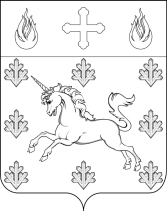   ГЛАВАПОСЕЛЕНИЯ СОСЕНСКОЕПОСТАНОВЛЕНИЕ _____11.07.2013___ №__02-06-60/3______О создании муниципального бюджетного учреждения«Служба единого заказчика поселения Сосенское»В соответствии с Гражданским кодексом Российской Федерации, Федеральным законом от 06 октября 2003 года № 131-ФЗ «Об общих принципах организации местного самоуправления в Российской Федерации», Решением Совета депутатов сельского поселения Сосенское Ленинского муниципального района Московской области от 25.08.2011 г. № 187/27 «О порядке формирования, управления и распоряжения собственностью муниципального образования сельского поселения Сосенское Ленинского муниципального района Московской области», Уставом поселения Сосенское: ПОСТАНОВЛЯЮ:Создать  муниципальное бюджетное учреждение «Служба единого заказчика поселения Сосенское», далее МБУ «СЕЗ Сосенское».Учредителем МБУ «СЕЗ Сосенское» и собственником имущества является муниципальное образование внутригородское поселение Сосенское в городе Москве в лице администрации поселения Сосенское. Функции и полномочия учредителя исполняет администрация поселения Сосенское в городе Москве.Утвердить Устав муниципального бюджетного учреждения «Служба единого заказчика поселения Сосенское» (приложение).Поручить регистрацию муниципального бюджетного учреждения «Служба единого заказчика поселения Сосенское» главному специалисту отдела жилищной политики, жилищно-коммунального хозяйства, благоустройства и охраны окружающей среды Горбунову А.Ф.Местом нахождения МБУ «СЕЗ Сосенское» определить: город Москва, поселение Сосенское, поселок Газопровод  д.17 (пристройка). Горбунову А.Ф. произвести расчет муниципального задания для МБУ «СЕЗ Сосенское».Начальнику отдела имущественных отношений и муниципального заказа (Степановой В.П.) предоставить необходимые сведения имущественного характера для расчета муниципального задания МБУ «СЕЗ Сосенское».Начальнику организационного отдела администрации поселения Сосенское (Поповой И.С.) опубликовать настоящее постановление в газете «Сосенские вести» и разместить на  официальном сайте органов местного самоуправления поселения Сосенское в сети Интернет. Контроль за исполнением настоящего постановления возложить на заместителя главы администрации поселения Сосенское Стародубцеву С.Н. Глава поселения Сосенское                                                                                       С.Л. Белоконев               Приложение 1 к Постановлению главыПоселения Сосенское №2-06-60/3 от 11.07.2013г.У С Т А ВМуниципального бюджетного учреждения«Служба единого заказчика поселения Сосенское»2013 годОБЩИЕ ПОЛОЖЕНИЯ1.1.  Муниципальное  бюджетное учреждение внутригородского муниципального образования поселения Сосенское в городе Москвы «Служба единого заказчика поселения Сосенское» в дальнейшем именуемое "Учреждение", создано «11» июля 2013 г. в соответствии с Постановлением главы  поселения Сосенское  № 02-06-60/3 от «11» июля  2013 г.1.2. Полное фирменное наименование бюджетного учреждения: Муниципальное бюджетное учреждение «Служба единого заказчика поселения Сосенское», сокращенное фирменное наименование бюджетного Учреждения: МБУ «СЕЗ Сосенское».1.3. Бюджетное учреждение является некоммерческой организацией, созданной внутригородским муниципальным образованием поселения Сосенское в городе Москве, в соответствии с Гражданским кодексом Российской Федерации, Федеральным законом от 12.01.1996 г. № 7-Ф3 «О некоммерческих организациях», не преследует извлечение прибыли в качестве основной цели своей деятельности,  не распределяет полученную прибыль между участниками (учредителями), а направляет ее на уставные цели.1.4. Бюджетное учреждение является юридическим лицом и от своего
имени   может   приобретать   и   осуществлять   имущественные   и   личные
неимущественные права, совершать сделки, нести обязанности, быть истцом
и ответчиком в суде, арбитражном и третейском судах, иметь текущий и
иные счета в кредитных организациях, круглую печать с полным наименованием учреждения на русском языке, бланки и штампы со
своим наименованием и наименованием учредителя на русском языке.1.5. Бюджетное учреждение приобретает права юридического лица с момента государственной регистрации.Бюджетное учреждение в установленном порядке вправе открывать
счета в кредитных организациях.1.6. Бюджетное   учреждение   отвечает   по   своим   обязательствам всем находящимся у него на праве оперативно управления имуществом, как закрепленным за бюджетным учреждением собственником имущества, так и приобретенным за счет доходов, полученных от приносящей доход деятельности, за исключением особо ценного движимого имущества, закрепленного за бюджетным учреждением собственником этого имущества или приобретенного бюджетным учреждением за счет выделенных собственником имущества бюджетного учреждения средств, а также недвижимого имущества.1.7. Собственник   имущества   бюджетного   учреждения   не   несет
ответственность по обязательствам бюджетного учреждения.1.8. Бюджетное учреждение вправе осуществлять приносящую доходы деятельность лишь постольку, поскольку это служит достижению целей, ради которых оно создано, и соответствующую этим целям, при условии, что такая деятельность указана в его учредительных документах. Доходы, полученные от такой деятельности, и приобретено за счет этих доходов имущество поступают в самостоятельное распоряжение бюджетного учреждения.1.9. Бюджетное   учреждение   обязано   вести   бухгалтерский   учет,
представлять   бухгалтерскую   и   статистическую   отчетность   в   порядке,
установленном законодательством Российской Федерации.1.10. Бюджетное учреждение  предоставляет  информацию  о  своей
деятельности в органы государственной статистики, налоговые органы, иные
органы и лицам в соответствии с законодательством Российской Федерации.1.11. Бюджетное учреждение руководствуется в своей деятельности законодательством Российской Федерации, города Москвы, муниципальными нормативными правовыми актами, постановлениями, распоряжениями   Учредителя,  настоящим Уставом.1.12.	Место     нахождения     бюджетного     учреждения:      Россия, город Москва, поселение Сосенское, поселок Газопровод, дом 15.1.13. Бюджетное учреждение не имеет представительств и филиалов. 2. ЦЕЛИ И ВИДЫ ДЕЯТЕЛЬНОСТИ БЮДЖЕТНОГО УЧРЕЖДЕНИЯ2.1. Бюджетное учреждение создано для выполнения работ, оказания услуг в целях решения вопросов местного значения поселения - муниципального образования поселение Сосенское, предусмотренных законодательством Российской Федерации в сферах дорожного хозяйства  и благоустройства территории населенных пунктов муниципального образования.  2.2.  Администрация поселения Сосенское формирует и утверждает  муниципальные задания для бюджетного учреждения, в соответствии с предусмотренными его Уставом основными видами деятельности. Бюджетное  учреждение осуществляет в соответствии с муниципальными заданиями учредителя и обязательствами перед    страховщиком    по    обязательному    социальному     страхованию деятельность,   связанную   с  выполнением работ, оказанием   услуг,  относящихся к его основным видам деятельности.2.3.	Учредитель осуществляет финансовое обеспечение выполнения муниципального задания с учетом расходов на содержание недвижимого имущества   и   особо   ценного   движимого   имущества,   закрепленных   за бюджетным  учреждением  учредителем  или  приобретенных  бюджетным учреждением за счет средств, выделенных ему учредителем на приобретение такого   имущества,   расходов   на   уплату   налогов,   в   качестве   объекта налогообложения по которым признается соответствующее имущество, в том числе   земельные   участки,   а   также   финансовое   обеспечение   развития бюджетного учреждения в рамках программ, утвержденных в установленном порядке.2.4. Финансовое обеспечение деятельности бюджетного учреждения осуществляется  в   виде   субсидий   из  бюджета поселения Сосенское  и   иных   не запрещенных законодательством источников.2.5. Кроме  заданий     учредителя     бюджетное учреждение по своему усмотрению вправе выполнять работы, оказывать услуги, относящиеся к его основным видам деятельности, для граждан и юридических лиц за плату и на одинаковых    при  выполнении одних и тех же работ,   оказании    одних и тех же услуг  условиях, в порядке, установленном действующим законодательством.2.6. Для достижения целей своего создания бюджетное учреждение, осуществляет следующие основные виды  деятельности:2.6.1. выступает от имени муниципального образования поселения Сосенское в качестве муниципального заказчика при размещении заказов на поставку товаров, выполнение работ, оказание услуг в  сфере организации благоустройства и озеленения территории поселения;2.6.2. выступает от имени муниципального образования поселения Сосенское  в качестве муниципального заказчика при размещении заказов на поставку товаров, выполнение работ, оказание услуг в  сфере организации сбора бытовых отходов и вывоз мусора;2.6.3. выступает от имени муниципального образования поселения Сосенское  в качестве муниципального заказчика при размещении заказов на поставку товаров, выполнение работ, оказание услуг в  сфере дорожной деятельности в отношении автомобильных дорог местного значения в границах населенных пунктов поселения, а также осуществления иных полномочий в области использования автомобильных дорог и осуществления дорожной деятельности в соответствии с законодательством Российской Федерации;2.6.4. заключает от имени муниципального образования поселения Сосенское  муниципальные контракты, гражданско-правовые договоры, совершает иные разрешенные законодательством Российской Федерации сделки в сферах благоустройства и озеленения территории, организации сбора бытовых отходов и вывоз мусора, дорожной деятельности и в отношении автомобильных дорог местного значения в границах населенных пунктов.2.6.5. организует и устанавливает указатели с наименованиями улиц и номерами домов;2.6.6. осуществляет реализацию государственных, региональных муниципальных программ в области занятости населения, благоустройства и озеленения, дорожной деятельности, организации сбора бытовых отходов и вывоз мусора;2.6.7. содействует  обеспечению общественного порядка и общественной безопасности при проведении работ оказании услуг на территории  поселения  в сферах  благоустройства и озеленения, дорожной деятельности, организации сбора бытовых отходов и вывоз мусора, содержания малых архитектурных форм.2.6.8. участвует от имени муниципального образования  в грантах на различных уровнях в сферах благоустройства и озеленения, дорожной деятельности, организации сбора бытовых отходов и вывоз мусора;2.6.9. разрабатывает и управляет комплексными инвестиционными проектами, создание объектов инженерной инфраструктуры, объектов и сооружений в сфере благоустройства и озеленения, дорожной деятельности;         2.6.10. ведет рекламную, продюсерскую, инвестиционную и инновационную деятельность в сфере озеленения и благоустройства;2.6.11. ведет разработку рабочих проектов, проводит их согласование, реализацию данных проектов в сферах деятельности, предусмотренных уставом учреждения;2.6.12. разрабатывает и утверждает (согласовывает) проектно-сметную документацию на содержание и текущий ремонт автомобильных дорог местного значения поселения в границах населенных пунктов, на содержание и ремонт  объектов благоустройства, озеленения территории, на выполнение работ, оказание услуг по вывозу бытовых отходов и мусора; 2.6.13. осуществляет контроль качества выполняемых работ  по содержанию и текущему ремонту автомобильных дорог местного значения в границах населенных пунктов, средств организации дорожного движения, объектов благоустройства и озеленения, выполнения работ, оказания услуг по организации сбора и вывоза бытовых отходов и мусора, на  соответствие установленным правилам, стандартам, техническим нормам и другим нормативным документам и условиям заключенных договоров;2.6.14. обеспечивает ведения учета, инвентаризации и паспортизации автомобильных дорог местного значения, объектов благоустройства и озеленения, диагностика и оценка их состояния, создание автоматизированного банка данных о состоянии дорог и мостов;2.6.15.  участвует в разработке и самостоятельно ведет разработку программ технико-экономических обоснований по реконструкции и развитию дорожной сети местного значения, проектов ремонта дорог, программ повышения безопасности движения, программ обеспечения сохранности автомобильных дорог местного значения, по реконструкции, ремонту, усовершенствованию и развитию объектов благоустройства и озеленения;2.6.16. ведет текущий ремонт и озеленение придомовых территорий, и территорий дворов, включая проезды и въезды, пешеходные дорожки; проведение мер по уширению территорий дворов в целях организации дополнительных парковочных мест; установка, содержание и ремонт ограждений газонов; установка и содержание малых архитектурных форм, уличной мебели и хозяйственно-бытового оборудования; создание зон отдыха, в том числе обустройство и содержание детских площадок; выполнение оформления к праздничным мероприятиям на территории муниципального образования; обустройство и содержание спортивных площадок; оборудование контейнерных площадок на территориях дворов; ликвидация несанкционированных свалок бытовых отходов и мусора; уборка территорий, водных акваторий, тупиков и проездов,	2.6.17. организовывает работы по озеленению, проведение санитарных рубок (в том числе удаление аварийных, больных деревьев и кустарников), реконструкции зелёных насаждений, посадка цветов, кустарников, деревьев;	2.6.18. выполняет работы по содержанию, уборке и ремонту проезжей части дорог,  путепроводов, тротуаров, внутридворовых проездов, зон отдыха; 	2.6.19. организовывает и выполняет  работы по уборке несанкционированных свалок; 	2.6.20. организовывает сбор бытовых отходов и вывоз мусора;	2.6.21. рассматривает письма, заявления и обращения граждан и организаций по вопросам, входящим в компетенцию бюджетного учреждения. 	2.6.22. осуществляет от имени муниципального образования поселения Сосенское  контроль за:	- соблюдением чистоты и порядка физическими и юридическими лицами на территории населенных пунктов поселения Сосенское (улицах, площадях, пешеходных переходах, парках, скверах, внутридворовых территориях, водоемах, зонах отдыха, объектах торговли, автостоянках, и т.д.);	- своевременной уборкой закрепленных территорий от мусора, снега и льда, ликвидацией скопления дождевых и талых вод, технических и технологических загрязнений;	- техническим состоянием дорожных знаков, светофоров, указателей и иных средств организации дорожного движения;	- состоянием подъездных дорог к строительным площадкам;	- соблюдением норм и правил по содержанию и охране зеленых насаждений;	- соблюдением норм и правил по содержанию наружного освещения;      	- сроками и соответствием проекту производства работ по прокладке, переустройству и ремонту подземных (наземных) инженерно-коммуникационных систем, реконструкции и ремонту зданий, инженерных сооружений, транспортных магистралей, дорог в части благоустройства;	- эксплуатацией объектов внешней рекламы и информации;	- своевременным вывозом твердых бытовых отходов с контейнерных площадок;	2.6.23. В целях достижения целей своего создания и выполнения основных видов деятельности бюджетное учреждение имеет право:  	 - осуществлять взаимодействие с контролирующими органами в вопросах выявления и пресечения нарушений в сфере благоустройства;    	 - осуществлять контроль за действиями всех без исключения юридических и физических лиц, находящихся на территории муниципального образования, в части соблюдения правил: благоустройства, озеленения, санитарии и экологии, размещения элементов наружной рекламы, правил размещения объектов розничной торговли в общественных местах;	- требовать от юридических и физических лиц, планирующих проведение капитальных работ в муниципальном образовании, представления титульных списков объектов, планов и графиков работ, получать необходимые сведения и материалы по вопросам проектирования, строительства, эксплуатации и содержания хозяйственных объектов;	- ходатайствовать перед органом исполнительной власти, осуществляющим государственный строительный надзор, о приостановлении работ на действующих и строящихся объектах в случаях установления фактов нарушения действующих норм и правил благоустройства, а также в случаях выявления нарушений, угрожающих жизни и здоровью людей;	- в необходимых случаях ходатайствовать перед Государственной инспекцией по безопасности дорожного движения об ограничении или закрытии движения транспорта по магистралям, дорогам, улицам и мостовым сооружениям;	- при нарушениях, носящих систематический характер, в необходимом случае направлять материалы по фактам нарушений в органы прокуратуры;	- представлять в органы, осуществляющие лицензирование, ходатайства по приостановлении действия лицензий на право осуществления отдельных видов деятельности юридическими и физическими лицами при систематических нарушениях ими норм и правил, установленных нормативными правовыми актами Российской Федерации, города Москвы, органами местного самоуправления поселения Сосенское  в сфере благоустройства территорий;- направлять информацию, материалы в  контролирующие органы при обнаружении нарушений, рассмотрение которых не относится к компетенции бюджетного учреждения;	- в случае нарушения физическими или юридическими лицами порядка, норм, требований, установленных органами местного самоуправления в сфере благоустройства, обеспечения чистоты и порядка на территории муниципального образования, выдавать предписания на устранение нарушений;	- ходатайствовать перед уполномоченными органами о расторжении договоров аренды на помещения, здания, земельные участки при систематическом несоблюдении норм и правил, установленных органами законодательной и исполнительной власти, органами местного самоуправления, по обеспечению благоустройства территорий;- реализации муниципальных социальных программ за счёт средств бюджета муниципального образования и собственных средств учреждения;	- принимать участие в разработке правовых и нормативных актов органов местного самоуправления муниципального образования в сфере благоустройства.	2.6.24. Бюджетное учреждение, для достижения целей, ради которых оно создано, может осуществлять приносящую доход деятельность, в порядке установленными действующим законодательством, оказывать посреднические услуги, направленные на благоустройство, озеленение и дорожного содержания поселения Сосенское и иной приносящий доход деятельности:- выполнение работ, оказание  услуг физическим и юридическим лицам, за плату, в сферах благоустройства и озеленения территории, дорожной деятельности, организации сбора и вывоза бытовых отходов и мусора (доставка земли для клумб, аллей и пр.; доставка песка и иных общераспространенных полезных ископаемых; сбор и вывоз различного бытового и иного мусора (сухой травы, листвы и др.), текущий ремонт и содержание придомовых территорий, в том числе  твердым покрытием; очистка территорий от снега и иные виды работ, соответствующие целям создания бюджетного учреждения); - производство земляных; бетонных и железобетонных; каменных; отделочных; столярных и плотнических работ; сварочных работ;  малярных и  иных отделочных работ;- производство общестроительных работ по возведению зданий, строений и сооружений;- устройство кровель зданий и сооружений;- устройство покрытий полов и облицовка стен;- монтаж металлических конструкций;- изготовление табличек с указанием наименований улиц и номерами домов;- посреднические услуги в сфере благоустройства и озеленения территории;- сдача в аренду с согласия учредителя недвижимого имущества и особо ценного движимого имущества, закрепленного за бюджетным учреждением учредителем или приобретенного бюджетным учреждением  за счет средств, выделенных ему учредителем на приобретение такого имущества.	- оказания комплексной консультативной, правовой (юридической) помощи гражданам и юридическим лицам.2.6.25. осуществление иных полномочий, установленных в соответствии с законодательством Российской Федерации и законодательством города Москвы.2.6.26. Бюджетное учреждение осуществляет отдельные виды деятельности только при наличии полученной  в установленном порядке лицензии или иного разрешительного документа, наличие и получение которого требуется в соответствии с законодательством Российской Федерации.3. ИМУЩЕСТВО И ФИНАНСЫ БЮДЖЕТНОГО УЧРЕЖДЕНИЯ          3.1. Имущество    бюджетного    учреждения    находится    в    муниципальной собственности поселения Сосенское и закреплено за ним на праве оперативного управления.   В   отношении   этого   имущества   бюджетное учреждение осуществляет в пределах, установленных законом, в соответствии с целями и видами своей   деятельности,   назначением   имущества,   заданиями   учредителя, администрации поселения Сосенское права владения, пользования и распоряжения им.3.2. Источниками  формирования имущества бюджетного учреждения в денежной и иных формах являются:3.2.1.  имущество,     переданное     бюджетному     учреждению     на    праве оперативного управления;3.2.2. регулярные и единовременные поступления от учредителя;3.2.3. добровольные имущественные взносы  и пожертвования;3.2.4. выручка от реализации товаров, работ, услуг;3.2.5. доходы, получаемые от собственности бюджетного учреждения3.2.6. другие, не запрещенные законом поступления.3.3. При осуществлении  права оперативного управления имуществом бюджетное Учреждение обязано:3.3.1. эффективно использовать имущество;3.3.2. обеспечивать   сохранность   и   использование   имущества   строго   по целевому назначению;3.3.3. не допускать ухудшения технического состояния имущества, помимо его ухудшения, связанного с нормативным износом в процессе эксплуатации;3.3.4. осуществлять капитальный и текущий ремонт имущества.3.4.	Бюджетное   учреждение   без   согласия   собственника   не   вправе распоряжаться   недвижимым   имуществом, а также   особо   ценным   движимым имуществом,   закрепленным  за  ним  собственником  или   приобретенным учреждением за счет средств, выделенных ему собственником на приобретение   такого   имущества. Остальным находящимся на праве оперативного управления  имуществом,   бюджетное учреждение вправе распоряжаться самостоятельно, кроме совершения крупных сделок.3.5. Недвижимое имущество, закрепленное за бюджетным учреждением или приобретенное бюджетным учреждением за счет средств, выделенных ему собственником на приобретение этого имущества, а также находящееся у бюджетного  учреждения  особо  ценное  движимое  имущество  подлежит обособленному учету.3.6.   Администрация поселения Сосенское    вправе    изъять    излишнее,    неиспользуемое    либо используемое не по его назначению имущество, закрепленное за бюджетным учреждением на праве оперативного управления, и распорядиться им по своему усмотрению.3.7. Бюджетное учреждение ведет учет доходов и расходов по предпринимательской и иной приносящей доход деятельности.3.8. Бюджетное учреждение осуществляет операции с поступающими  ему в соответствии с законодательством Российской Федерации средствами через лицевые счета, открываемые в территориальном органе Федерального казначейства или финансовом органе субъекта Российской Федерации, в порядке, установленном  законодательством Российской Федерации (за исключением случаев, установленных федеральным законом).3.9. В интересах достижение целей, предусмотренных уставом,  бюджетное учреждение может создавать другие некоммерческие организации и вступать в ассоциации и союзы, образованные в соответствии с целями деятельности и задачами бюджетного учреждения.Бюджетное учреждение вправе с согласия собственника передавать некоммерческим организациям в качестве их учредителя или участника денежные средства (если иное не установлено условиями их предоставления) и иное имущество, за исключением особо ценного движимого имущества, закрепленного за ним собственником или приобретенного бюджетным учреждением за счет средств, выделенных ему собственником на приобретение такого имущества, а также недвижимого имущества.  В случаях и порядке, предусмотренных федеральными законами, бюджетное учреждение вправе вносить денежные средства и иное имущество, за исключением особо ценного движимого имущества, закрепленного за ним собственником или приобретенного бюджетным учреждением за счет средств, выделенных ему собственником на приобретение такого имущества, а также недвижимого имущества в уставный (складочный) капитал хозяйственных обществ или иным образом передавать им это имущество в качестве их учредителя или участника.4. ОРГАНИЗАЦИЯ ДЕЯТЕЛЬНОСТИ, ПРАВА И ОБЯЗАННОСТИБЮДЖЕТНОГО УЧРЕЖДЕНИЯ4.1. Бюджетное учреждение осуществляет самостоятельную деятельность в пределах, установленных настоящим Уставом.4.2. Бюджетное  учреждение   строит   свои   отношения   с   другими учреждениями, предприятиями, организациями и гражданами во всех сферах хозяйственной  деятельности  на  основе  договоров,  контрактов.  В   своей деятельности Бюджетное учреждение учитывает интересы потребителей, обеспечивает качество продукции, работ, услуг.4.3. Бюджетное учреждение имеет право:4.3.1. привлекать для осуществления своих функций на договорной основе другие предприятия, учреждения и организации;4.3.2. приобретать или арендовать основные средства за счет имеющихся у него финансовых ресурсов, оказываемой финансовой помощи;4.3.3. планировать свою деятельность и определять перспективы развития по согласованию с учредителем.4.4. Бюджетное учреждение обязано: 4.4.1. вести учет доходов и расходов по предпринимательской и иной приносящей доход деятельности. По первому требованию представлять учредителю бухгалтерскую, статистическую и другую отчетность;4.4.2. нести     ответственность    за    нарушение    договорных,    расчетных обязательств,     правил     хозяйствования,     установленных    действующим правительством Российской Федерации;4.4.3. создавать для работников бюджетного учреждения безопасные условия труда и нести ответственность в установленном порядке за ущерб, причиненный их жизни, здоровью и трудоспособности;4.4.4. нести  ответственность за сохранность документов (управленческих, финансово-хозяйственных, по личному составу и др.).5. УПРАВЛЕНИЕ  БЮДЖЕТНЫМ УЧРЕЖДЕНИЕМ5.1. Управление      бюджетным     учреждением      осуществляется      в соответствии с законодательством Российской Федерации и Уставом бюджетного учреждения.5.2. Органом управления бюджетного учреждения является  руководитель  учреждения.5.3.К исключительной компетенции Учредителя относятся следующие вопросы:а) утверждение   Устава,   изменений и дополнений в Устав бюджетного учреждения по согласованию с Учредителем;б) определение основных направлений деятельности бюджетного Учреждения, утверждение годового плана финансово-хозяйственной деятельности бюджетного Учреждения и внесение в него изменений;в) назначение и освобождение от должности руководителя бюджетного Учреждения; г) принятие решения о прекращении деятельности бюджетного Учреждения, назначение ликвидационной комиссии, утверждение ликвидационного баланса;д) определение перечня особо ценного движимого имущества;е) предварительное согласование совершения Учреждением крупной сделки;ж) формирование и утверждение муниципальных заданий;з) установление порядка определения платы за оказание бюджетным Учреждением сверх установленного муниципального задания, а также в случаях, определенных федеральными законами, в пределах установленного муниципального задания услуг, относящихся к его основным видам деятельности, предусмотренным настоящим уставом, в сфере культуры, для граждан и юридических лиц, оказываемых за плату и на одинаковых при оказании одних и тех же услуг условиях, если иное не предусмотрено федеральным законом;и) согласование распоряжения особо ценным движимым имуществом, закрепленным за бюджетным Учреждением учредителем или приобретенным бюджетным Учреждением за счет средств, выделенных ему учредителем на приобретение такого имущества;к) согласование распоряжения недвижимым имуществом, в том числе передачи его в аренду;л) утверждение годового отчета и годового бухгалтерского баланса;м) одобрение сделок, в совершении которых имеется заинтересованность;н) определение порядка составления и утверждения отчета о результатах деятельности бюджетного Учреждения и об использовании закрепленного за ним имущества в соответствии с общими требованиями, установленными федеральным законодательством;о)  осуществление финансового обеспечения выполнения муниципального задания;п) определение порядка составления и утверждения плана финансово-хозяйственной деятельности бюджетного Учреждения в соответствии с требованиями, установленными администрацией поселения Сосенское;р) определение предельно допустимого значения просроченной кредиторской задолженности бюджетного Учреждения, превышение которого влечет расторжение трудового договора с директором бюджетного Учреждения по инициативе работодателя в соответствии с Трудовым кодексом Российской Федерации;с) осуществление контроля за деятельностью бюджетного Учреждения в соответствии с законодательством Российской Федерации;т) установление соответствия расходования денежных средств и использования иного имущества бюджетного Учреждения целям, предусмотренным настоящим уставом;у) решение иных вопросов, предусмотренных законодательством Российской Федерации.5.4.	Руководителем   бюджетного   учреждения   является   директор, назначаемый    на   должность   и   освобождаемый   от   неё   Учредителем. Учредитель заключает с директором срочный трудовой договор.5.4.1	Директор действует на основании Устава бюджетного учреждения, законодательства Российской Федерации и города Москвы, муниципальных нормативных правовых актов. 5.4.2. Директор   осуществляет     руководство   деятельностью  бюджетного учреждения и подотчетен Учредителю, а по имущественным вопросам также администрации поселения Сосенское.5.4.3.	 Директор по вопросам, отнесенным законодательством Российской Федерации к его компетенции, действует на принципах единоначалия.5.4.4. Директор имеет заместителя, который в отсутствие директора (очередной оплачиваемый отпуск, временная нетрудоспособность, командировка, иные уважительные причины) выполняет все функции  обязанности директора по руководству бюджетным учреждением.5.4.5.	 Директор  выполняет  следующие   функции   и  обязанности  по организации и обеспечению деятельности бюджетного учреждения:- осуществляет оперативное руководство деятельностью бюджетного Учреждения;-  без доверенности действует от имени бюджетного Учреждения,  представляет его во всех учреждениях, предприятиях и организациях, в судах как на территории России, так и за ее пределами;-   в   пределах, установленных трудовым договором и настоящим уставом бюджетного Учреждения, заключает сделки, договоры, соответствующие целям деятельности бюджетного Учреждения, выдает доверенности, открывает лицевые счета в порядке, предусмотренном законодательством;- по согласованию с учредителем утверждает в пределах своих полномочий штатное расписание и структуру бюджетного Учреждения;- принимает, увольняет работников бюджетного Учреждения в соответствии с нормами трудового законодательства, утверждает их должностные обязанности;- издает приказы, распоряжения и дает указания, обязательные для всех работников бюджетного Учреждения;- обеспечивает сохранность и эффективное использование имущества, закрепленного на праве оперативного управления;- предоставляет в установленные сроки все виды отчетности, предусмотренные органами статистики, финансовыми и налоговыми органами;- вправе сформировать совещательные органы бюджетного Учреждения, функции и состав которых определяются соответствующими положениями, утвержденными руководителем бюджетного Учреждения в компетенцию которых входят вопросы рассмотрения перечня платных услуг (работ) по основным видам деятельности и размера платы за услуги (работы) по основным видам деятельности бюджетного учреждения;- обязан соблюдать законодательство Российской Федерации, а также обеспечивать его соблюдение при осуществлении Учреждением своей деятельности;- выполняет иные функции, вытекающие из настоящего Устава.5.4.6. Директор бюджетного Учреждения несет перед бюджетным учреждением ответственность в размере убытков, причиненных бюджетному учреждению в результате совершения крупной сделки с нарушением требований законодательства Российской Федерации и устава бюджетного учреждения. 5.5. Регулирование трудовых и иных непосредственно связанных с ними отношений в бюджетном учреждении осуществляется в соответствии трудовым законодательством Российской Федерации. 5.6. Лицензирование     деятельности      бюджетного  учреждения осуществления в порядке, установленном действующим законодательством Российской Федерации.6. ОТЧЕТНОСТЬ И КОНТРОЛЬ  ЗА  ДЕЯТЕЛЬНОСТЬЮ БЮДЖЕТНОГО УЧРЕЖДЕНИЯ6.1.	Бюджетное     учреждение     осуществляет     в   соответствии с действующим     законодательством     оперативный     бухгалтерский     учет результатов     финансово-хозяйственной    и    иной    деятельности,     ведет статистическую и бухгалтерскую отчетность, отчитывается о результатах деятельности в порядке и в сроки, установленные учредителем согласно законодательству       Российской       Федерации, составляет и исполняет план финансово-хозяйственной   деятельности.За искажение отчетности должностные лица бюджетного учреждения несут установленную законодательством Российской  Федерации дисциплинарную, административную и уголовную ответственность.6.2. Контроль  за  деятельностью бюджетного учреждения осуществляется учредителем,   а  также   налоговыми   и   иными   органами   в   пределах  их компетенции, на которые в соответствии с действующим законодательством возложена проверка деятельности государственных учреждений.6.3. Контроль за использованием по назначению  и   сохранностью имущества,    закрепленного    за    бюджетным    учреждением    на    праве оперативного  управления, от имени собственника имущества, осуществляет администрация поселения Сосенское. 7. ПОРЯДОК СОВЕРШЕНИЯ КРУПНЫХ СДЕЛОК            	БЮДЖЕТНОГО УЧРЕЖДЕНИЯ И СДЕЛОК                                                           С ЗАИНТЕРЕСОВАННОСТЬЮ          7.1. Крупной сделкой признается сделка,  или несколько взаимосвязанных сделок, связанная с распоряжением денежными средствами, отчуждением иного имущества (которым в соответствии с федеральным законом бюджетное учреждение вправе распоряжаться самостоятельно), а также с передачей такого имущества в пользование или в залог при условии, что цена такой сделки либо стоимость отчуждаемого или передаваемого имущества превышает 10 процентов балансовой стоимости активов бюджетного учреждения, определяемой по данным его бухгалтерской отчетности на последнюю отчетную дату.7.2. Крупная сделка и сделка с заинтересованностью может быть совершена бюджетным учреждением только с предварительного согласия администрации поселения Сосенское.7.3. Директор бюджетного учреждения несет перед бюджетным учреждением ответственность в размере убытков, причиненных бюджетному учреждению в результате совершения крупной сделки с нарушением требований законодательства Российской Федерации и устава бюджетного учреждения, независимо от того, была ли эта  сделка признана недействительной.   7.4. Лицами, заинтересованными в совершении бюджетным учреждением тех или иных действий, в том числе сделок, с другими организациями или гражданами (далее - заинтересованные лица), признаются руководитель (директор), (заместитель руководителя- директора) бюджетного учреждения, а также лицо, входящее в состав органов надзора за ее деятельностью, если указанные лица состоят с этими организациями или гражданами в трудовых отношениях, являются участниками, кредиторами этих организаций либо состоят с этими гражданами в близких родственных отношениях или являются кредиторами этих граждан. При этом указанные организации или граждане являются поставщиками товаров (услуг) для бюджетного учреждения, крупными потребителями товаров (услуг), производимых бюджетным учреждением, владеют имуществом, которое полностью или частично образовано бюджетным учреждением, или могут извлекать выгоду из пользования, распоряжения имуществом бюджетного учреждения.Заинтересованные лица обязаны соблюдать интересы бюджетного учреждения, прежде всего в отношении целей её деятельности, и не должны использовать имущество, имущественные и неимущественные права, возможности в области предпринимательской деятельности, информацию о деятельности бюджетного учреждения, имеющей для него ценность, или допускать их использование в иных целях, помимо предусмотренных настоящим уставом.7.5. В  случае  если заинтересованное лицо имеет заинтересованность в сделке, стороной которой является или намеревается быть бюджетное учреждение, а также в случае иного противоречия интересов указанного лица и бюджетного учреждения в отношении существующей или предполагаемой сделки:заместитель директора обязан сообщить о своей заинтересованности директору бюджетного учреждения и органу, осуществляющему функции и полномочия учредителя- администрации поселения Сосенское, а директор и иные лица- администрации поселения Сосенское, до момента принятия решения о заключении сделки. Сделка должна быть одобрена администрацией поселения Сосенское.7.6.	Сделка, в совершении которой имеется заинтересованность и которая совершена с нарушением требований закона, может быть признана судом недействительной.7.7. Заинтересованное лицо  несет перед бюджетным учреждением ответственность в размере убытков, причиненных им бюджетному учреждению. Если убытки причинены бюджетному учреждению несколькими заинтересованными лицами, их ответственность перед учреждением является солидарной.8. ХРАНЕНИЕ ДОКУМЕНТОВ БЮДЖЕТНОГО УЧРЕЖДЕНИЯ8.1. Бюджетное учреждение обязано хранить следующие документы:- учредительные документы бюджетного учреждения, а также изменения и дополнения, внесенные в учредительные документы и зарегистрированные в установленном порядке;- решение Учредителя о создании бюджетного учреждения и об утверждении перечня имущества, передаваемого бюджетному учреждению в хозяйственное ведение, о денежной оценке уставного фонда бюджетного учреждения, а также иные решения, связанные с созданием бюджетного учреждения;- документ, подтверждающий государственную регистрацию бюджетного учреждения;- документы, подтверждающие права бюджетного учреждения на имущество, находящееся на его балансе;- внутренние документы бюджетного учреждения;- положения о филиалах и представительствах бюджетного учреждения;- решения Учредителя, касающиеся деятельности бюджетного учреждения;- списки аффилированных лиц бюджетного учреждения;- аудиторские заключения, заключения органов муниципального финансового контроля;- иные документы, предусмотренные федеральными законами и иными нормативными правовыми актами, Уставом бюджетного учреждения, Внутренними документами бюджетного учреждения, решениями собственника имущества  бюджетного учреждения и его руководителя.8.2. Бюджетное учреждение хранит документы по месту его нахождения.8.3. В случае ликвидации или реорганизации бюджетного учреждения его документы передаются на хранение в государственный архив по месту нахождения бюджетного учреждения в порядке, установленном законодательством Российской Федерации, законодательством г. Москвы, нормативными правовыми актами муниципального образования поселения Сосенское г. Москвы.8.4. Все работы, связанные с отбором, подготовкой и передачей указанных документов на постоянное хранение, в том числе с их упорядочением и транспортировкой, выполняются за счет средств бюджетного учреждения.9. ПОРЯДОК ВНЕСЕНИЯ ИЗМЕНЕНИЙ И ДОПОЛНЕНИЙ В УСТАВ БЮДЖЕТНОГО УЧРЕЖДЕНИЯ 9.1. Настоящий Устав составляется в двух экземплярах, имеющих одинаковую юридическую силу. Экземпляры настоящего Устава хранятся в бюджетном учреждении и в органе, осуществляющем государственную регистрацию юридических лиц.После государственной регистрации бюджетное учреждение обязано в недельный срок представить Учредителю копию настоящего Устава, заверенную нотариально или органом, осуществившим государственную регистрацию бюджетного учреждения.9.2. Предложения по изменению и дополнению настоящего Устава могут исходить от Учредителя или руководителя бюджетного учреждения. Изменения и дополнения в настоящий Устав могут оформляться в виде новой редакции Устава.9.3. Изменения и дополнения в настоящий Устав приобретают силу для третьих лиц с момента их государственной регистрации, а в случаях, установленных законом, с момента уведомления органа, осуществляющего государственную регистрацию, о внесении таких изменений.10.    ЛИКВИДАЦИЯ  И РЕОРГАНИЗАЦИЯ                                  БЮДЖЕТНОГО УЧРЕЖДЕНИЯ10.1.  Бюджетное учреждение может быть ликвидировано на основании и в порядке, которые предусмотрены Гражданским кодексом Российской Федерации и другими федеральными законами судом, а также может быть ликвидировано по решению учредителя.10.2. Процедура ликвидации осуществляется ликвидационной комиссией, состав которой назначается и утверждается администрацией поселения Сосенское. Учредитель также устанавливает порядок и сроки ликвидации учреждения.С момента назначения ликвидационной комиссии к ней переходят полномочия по управлению делами бюджетного учреждения. Ликвидационная комиссия от имени бюджетного учреждения выступает в суде.10.3. При ликвидации и реорганизации бюджетного учреждения, увольняемым работникам гарантируется соблюдение их прав в соответствии с законодательством о труде Российской Федерации.10.4. Решение о реорганизации бюджетного учреждения принимается учредителем.10.5. Реорганизация бюджетного учреждения может быть осуществлена в форме: -   слияния двух или нескольких бюджетных учреждений; -   присоединения к бюджетному учреждению одного учрежденияили нескольких учреждений соответствующей формы собственности; - разделения бюджетного учреждения на два учреждения или несколько учреждений соответствующей формы собственности;-   выделения   из   бюджетного   учреждения   одного   учреждения   или нескольких учреждений соответствующей формы собственности.10.6. Бюджетные учреждения   могут   быть  реорганизованы   в   форме слияния или присоединения, если они созданы на базе имущества одного и того же собственника.10.7. Бюджетное учреждение может быть реорганизовано, если это не повлечет за собой нарушение конституционных прав граждан.10.8.Требования кредиторов ликвидируемого бюджетного учреждения удовлетворяются   за   счет   имущества,   на   которое   в   соответствии   с Федеральным законодательством может быть обращено взыскание.10.9. Имущество ликвидируемого бюджетного учреждения, оставшееся после расчетов, произведенных в установленном порядке, с кредиторами бюджетного учреждения, а также имущество, на которое в соответствии с федеральными    законами    не    может    быть    обращено    взыскание    по обязательствам    бюджетного    учреждения,    передается    ликвидационной комиссией администрации поселения Сосенское.10.10. Бюджетное     учреждение     считается     прекратившим     свою
деятельность   с   момента   внесения   соответствующей   записи   в   Единый
государственный реестр юридических лиц.10.11. При   прекращении   деятельности   бюджетного   учреждения   все документы (управленческие, финансово-хозяйственные, по личному составу и    другие)    передаются    в    установленном    порядке    правопреемнику (правопреемникам). При отсутствии правопреемника документы постоянного хранения, имеющие научно-историческое значение, документы по личному составу (приказы, личные дела и другие) передаются на хранение в соответствующий архив.   Передача   и   упорядочение документов   осуществляется   силами   и   за   счет   средств   бюджетного учреждения в соответствии с требованиями архивных органов.